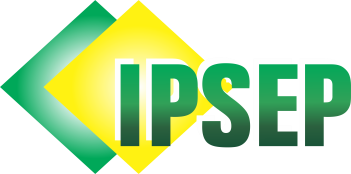 INSTITUTO DE PREVIDÊNCIA SOCIAL DOS SERVIDORES DA PREFEITURA DE PICUÍRua Antônio Firmino, nº 348, Monte Santo, Picuí-PB, CEP: 58187-000CNPJ: 00.853.469/0001-73PORTARIA Nº 019/2023-IPSEP.	O DIRETOR PRESIDENTE DO INSTITUTO DE PREVIDÊNCIA SOCIAL DOS SERVIDORES DA PREFEITURA DE PICUÍ – IPSEP, usando de suas atribuições legais, conferidas pelas disposições contidas na Lei Municipal no 1.264/2006, especificamente o disposto no art. 48, inciso X, e na Constituição Federal, com as alterações introduzidas pelas Emendas Constitucionais no 20/98, 41/03 e 47/05; 	R E S O L V E:		I - Conceder APOSENTADORIA VOLUNTÁRIA POR TEMPO DE SERVIÇOS / CONTRIBUIÇÃO, com proventos integrais ao tempo de contribuição, a servidora pública JOSILMA ALVES DE OLIVEIRA, matrícula 0000595, ocupante do cargo de Agente Comunitária de Saúde, lotado na Secretaria Municipal de Saúde em conformidade ao estabelecido pelo art. 3º da Emenda Constitucional nº 47/05,  com os proventos integrais, calculados com base na última remuneração.II - Esta portaria entra em vigor na data de sua publicação.	Registre-se.Dê-se Ciência.Publique-se.	Picuí/PB, em 31 de Outubro de 2023.PAULO SILVA LIRADiretor Presidente